ベンダー登録フォームのサンプル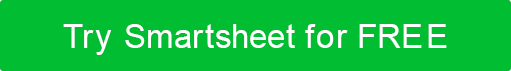 会社名住所 1住所 回線 2電話|ファックスメールアドレスベンダー登録フォーム※普通預金口座番号はご利用いただけません。私はここに許可します: 1)[会社名を入力]は、電子送金を介して私のサプライヤーの請求書の支払いを入金します。 2)私の金融機関は、私の口座にこの金額を入金します。この承認の行使が(何らかの理由で)サプライヤーの請求書の過払いをもたらし、実際に支払われるべき場合、私はここに支払者に以下のいずれかを許可します:A)上記の過払いを超えない金額を上記の口座から引き落とす。またはB)サプライヤー請求書の支払いの次の支払いから過払い金に等しい金額を保留します。証明私はここに、提供されたすべての情報が私の知識と信念の限りにおいて真実かつ正確であることを確認し、この情報が見積もり、入札、および提案の評価において重要とみなされることを理解しています。提供された情報に影響を与えるステータスの変更については、当該変更から10日以内に通知する必要があります。 内部使用のみベンダー ID日付内部使用のみ貿易カテゴリー会社が実行する請負業者の作業の種類を定義します。あなたがベンダーであれば、あなたが供給するものを説明してください。会社名接触接触名前タイトル住所住所電話電子メールファクシミリウェブサイト業務内容組織のオファリングに関する追加情報をお知らせください。組織組織組織年数 ビジネスで分類/認証組織の種類組合への所属納税者番号連邦税 ID 番号– または – 社会保障番号納税者番号あなたの会社が仕事をしている都市や州をリストアップしてください。サプライヤー支払の直接入金の承認サプライヤー支払の直接入金の承認銀行/信用組合の名称銀行/信用組合のルーティング番号当座預金口座番号 *名前タイトル署名日付免責事項Web サイトで Smartsheet が提供する記事、テンプレート、または情報は、参照のみを目的としています。当社は、情報を最新かつ正確に保つよう努めていますが、本ウェブサイトまたは本ウェブサイトに含まれる情報、記事、テンプレート、または関連グラフィックに関する完全性、正確性、信頼性、適合性、または可用性について、明示的または黙示的を問わず、いかなる種類の表明または保証も行いません。したがって、お客様がそのような情報に依拠する行為は、お客様ご自身の責任において厳格に行われるものとします。